BENEMERITO INSTITUTO NORMAL DEL ESTADO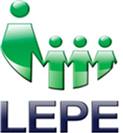 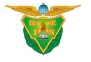  “GRAL. JUAN CRISOSTOMO BONILLA”                        LICENCIATURA EN EDUCACION PREESCOLARPSICOLOGIA DEL DESARROLLO INFANTIL (0-12 AÑOS)Alumna: Acosta González Laura Dayanara   1º “A”TEORIA PSICOSOCIAL de ERICK ERICKSONREFLEXIONErikson es muy conocido por su trabajo sobre la redefinición y expansión de la teoría de los estadios de Freud. Establecía que el desarrollo funciona a partir de un principio epigenético. Postulaba la existencia de ocho fases de desarrollo que se extendían a lo largo de todo el ciclo vital. Nuestros progresos a través de cada estadio está determinado en parte por nuestros éxitos o por los fracasos en los estadios precedentes.El nombre que le dio a su Teoría del Desarrollo de la Personalidad a la que denominó "Teoría psicosocial", en  ella describe ocho etapas del ciclo vital o estadios psicosociales, que se refieren a crisis o conflictos en el desarrollo de la vida, a las que han de enfrentarse las personas.Esta teoría me parece una de las más interesantes ya que no solo se basa en el desarrollo del niño, sino que abarca desde el nacimiento hasta la muerte.Es una teoría que se acerca mucho a la realidad, ya que los humanos conforme a la influencia de la sociedad van cambiando de cierto modo.Erickson habla de lo que queremos alcanzar en cada etapa y también de los fracasos o temores a los que nos enfrentamos en cada uno de los estadios.Es una teoría que contribuye mucho en la psicología y en el estudio del ser humano con relación a la sociedad.